Ringwood Medical Practice 1st Floor, Ringwood Medical Centre, Ringwood, Hampshire, BH24 1JY 01425 478901 hiowicb-hsi.enquiries-rmc@nhs.net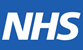 NAME:	Date of Birth:  	HYPERTENSION REVIEWGiving up smoking is the best thing you can do for your health and you’re up to four times more likely to give up with help from your local stop smoking service. An online secure referral form can be found at www.smokefreehampshire.com, email smokefree.hampshire@nhs.net or telephone 01264 563039 / 0800 772 3649Blood Pressure ReadingsTaking your readingPlace the cuff on your arm, with the bottom of the cuff approximately 2cm above the bend in your elbow. Always measure your blood pressure in the same arm. Make sure that you are sitting down and have both feet flat on the floor. Do not cross your legs. Support your arm on a firm surface with your palm facing up. Do not talk and try to relax.Take two readings at least 1 minute apart. If the first two readings are very different, take 2 or 3 further readings. Keep a record of your readings then enter them here. Ideally take two readings twice a day for 4-7 days, to give a total of up to 28.Pulse Rate: You can check your heart rate by taking your pulse and counting how many times your heart beats in a minute. Your pulse will also be shown on most blood pressure machines.	PulseYour answers will always be seen by one of the practice team who will be in touch, if necessary.HeightWeightUnits of Alcohol?Do you Smoke?MondayTuesdayWednesdayThursdayFridaySaturdaySundayAMPMMondayTuesdayWednesdayThursdayFridaySaturdaySundayAMPM